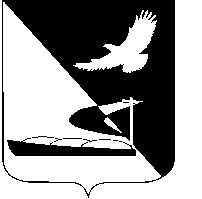 АДМИНИСТРАЦИЯ МУНИЦИПАЛЬНОГО ОБРАЗОВАНИЯ«АХТУБИНСКИЙ РАЙОН»ПОСТАНОВЛЕНИЕ18.07.2014      					                                  № 1087 О внедрении системы обеспечения вызова экстренных оперативных  служб через единый номер «112»  на территории МО «Ахтубинский район»В соответствии с Федеральным законом от 21.12.1994 № 68-ФЗ «О защите населения и территорий от чрезвычайных ситуаций природного и техногенного характера», Концепцией создания системы обеспечения вызова экстренных оперативных служб через единый номер «112» на базе единых дежурно-диспетчерских служб муниципальных образований, одобренной распоряжением Правительства Российской Федерации от 25.08.2008 № 1240-Р, постановлением Правительства Российской Федерации от 31.12.2004                    № 894 «Об утверждении перечня экстренных оперативных служб, вызовы которых круглосуточно и бесплатно обязан обеспечить оператор связи пользователю услугами связи, и о назначении единого номера вызова экстренных оперативных служб», постановлением Правительства Астраханской области от 06.05.2010 № 200-П «О внедрении системы обеспечения вызова экстренных оперативных служб через единый номер «112» на территории Астраханской области» и в целях улучшения взаимодействия и оперативного реагирования экстренных оперативных служб на территории МО «Ахтубинский  район» при угрозе возникновения или возникновения чрезвычайной ситуации, администрация  МО «Ахтубинский  район»ПОСТАНОВЛЯЕТ:1. Внедрить систему обеспечения вызова экстренных оперативных служб через единый номер «112» на территории МО «Ахтубинский район», на базе единой дежурно-диспетчерской службы Ахтубинского района (далее – Система-112 Ахтубинского района).2. Установить, что центр обработки вызовов Системы-112 Ахтубинского района обеспечивает круглосуточный и бесплатный прием сообщений о пожарах, чрезвычайных ситуациях, стихийных бедствиях, происшествиях, сообщений социальной направленности и коммутацию полученной информации на службы экстренного оперативного реагирования, а при необходимости на другие дежурно-диспетчерские службы (далее - ДДС).3. Утвердить:3.1. Положение о функционировании системы обеспечения вызова экстренных оперативных служб через единый номер «112» на территории МО «Ахтубинский район» (прилагается).3.2. Перечень дежурно-диспетчерских служб предприятий и организаций, расположенных на территории Ахтубинского района, взаимодействующих в рамках Системы-112 (прилагается).3.3. Структуру системы обеспечения вызова экстренных оперативных служб через единый номер «112» на территории МО «Ахтубинский район» (прилагается).4. Рекомендовать руководителям организаций и предприятий, независимо от организационно-правовых форм и форм собственности, расположенных на территории Ахтубинского района, в ведении которых находятся дежурно-диспетчерские службы обеспечить функционирование автоматизированных рабочих мест и обеспечить автоматизированный обмен информацией с ЕДДС Ахтубинского района.5. С целью обеспечения эффективного функционирования Системы-112 Ахтубинского  района рекомендовать начальнику ФГКУ «2 отряд ФПС по Астраханской области» (Лемко А.А.):5.1. Обеспечить информационный обмен между ДДС Ахтубинского района и центром Системы-112 Ахтубинского района.5.2. Организовать всестороннюю подготовку специалистов, диспетчерского состава Системы-112 Ахтубинского района.6. Отделу информатизации и компьютерного обслуживания администрации МО «Ахтубинский район» (Короткий В.В.)  обеспечить размещение настоящего постановления в сети Интернет на официальном сайте администрации МО «Ахтубинский район» в разделе «Администрация» подраздел «Официальные документы».7. Отделу контроля и обработки информации администрации МО «Ахтубинский район» (Свиридова Л.В.) представить информацию в газету «Ахтубинская правда» о размещении настоящего постановления в сети Интернет на официальном сайте администрации МО «Ахтубинский район»  в разделе «Администрация» подраздел «Официальные документы».Глава муниципального образования                                               В.А. ВедищевУТВЕРЖДЕНО                                                                  постановлением администрацииМО «Ахтубинский  район»от 18.07.2014 № 1087Положениео функционировании системы обеспечения вызова экстренных оперативных служб через единый номер «112» на территории МО «Ахтубинский  район»1. Общие положения1.1. В настоящем Положении используются следующие термины с соответствующими определениями: - единая дежурно-диспетчерская служба, ЕДДС: орган повседневного управления Ахтубинского районного звена территориальной  подсистемы РСЧС (РЗ ТП РСЧС), предназначенный для координации действий дежурных и диспетчерских (дежурно-диспетчерских) служб  объектов экономики района;- дежурно-диспетчерская служба, ДДС: дежурный или диспетчерский орган объектов экономики района, входящих в РЗ ТП РСЧС и имеющих силы и средства постоянной готовности к действиям в ЧС;- пункт управления ЕДДС, ПУ ЕДДС: помещение, предназначенное для работы дежурно-диспетчерского персонала и оснащенное необходимыми средствами  связи и оповещения.1.2. Настоящее Положение определяет назначение, цели, структуру, основные задачи и порядок функционирования системы обеспечения вызова экстренных оперативных служб через единый номер «112» на территории МО «Ахтубинский  район» (далее - Система-112 Ахтубинский  района).1.3. В своей деятельности службы, входящие в Систему-112 Ахтубинского района, руководствуются настоящим Положением, постановлением Правительства Астраханской области от 04.05.2005 № 83-П «О территориальной подсистеме Астраханской области единой государственной системы предупреждения и ликвидации чрезвычайных ситуаций», постановлением Губернатора Астраханской области от 20.01.2003 № 23 «О создании единой дежурно-диспетчерской службы реагирования на угрозу или возникновение чрезвычайной ситуации, вызова сил и средств для оказания помощи населению по телефону «01», законодательством Российской Федерации, Астраханской области, нормативными правовыми актами администрации МО «Ахтубинский  район», решениями комиссии по предупреждению и ликвидации чрезвычайных ситуаций и обеспечению пожарной безопасности при администрации МО «Ахтубинский район».Порядок обмена информацией в Системе-112 Ахтубинского района определяется двусторонними инструкциями.1.4. Система-112 Ахтубинского  района представляет собой объединение дежурно-диспетчерских служб, действующих на территории МО «Ахтубинский район».Органом повседневного управления Системы-112 Ахтубинского района является единая дежурно-диспетчерская служба  Ахтубинского  района (далее - ЕДДС) и оперативно-дежурные смены ФГКУ «2 отряд ФПС по Астраханской области (далее – ОФПС), функционирующие на базе пожарных частей подразделений ОФПС.На объектовом уровне органами повседневного управления Системы-112 Ахтубинского района являются ДДС предприятий и организаций.1.5. ЕДДС Ахтубинского района является вышестоящим органом для всех ДДС объектов экономики района по вопросам сбора, обработки и обмена информацией о ЧС, а также координирующим органом по вопросам совместных действий ДДС в чрезвычайных ситуациях.1.6. Общее руководство Системой-112 Ахтубинского района осуществляет комиссия по предупреждению и ликвидации чрезвычайных ситуаций и обеспечению пожарной безопасности администрации МО «Ахтубинский район» (далее - КЧС и ПБ), непосредственное - ФГКУ «2 отряд ФПС по Астраханской области».1.7. Система-112 Ахтубинского  района функционирует наряду с порядком приема сообщений от населения о происшествиях и чрезвычайных ситуациях (далее - ЧС) по единым номерам (01, 02, 03, 04 и др.)2. Назначение и цель внедрения Системы-112Ахтубинского района2.1. Органы повседневного управления Системы-112 Ахтубинского района предназначены для осуществления сбора и обеспечения обмена информацией в области оказания экстренной помощи населению МО «Ахтубинский  район», координации деятельности оперативных служб, а также более эффективного привлечения сил и средств экстренного реагирования.2.2. Целями внедрения Системы-112 Ахтубинского района являются:- организация удобного вызова экстренных оперативных служб по типу «одного окна»;- уменьшение возможного социально-экономического ущерба вследствие происшествий и чрезвычайных ситуаций;- повышение достоверности и оперативности распространения информации между экстренными службами;- организация комплекса мер, обеспечивающих уменьшение среднего времени реагирования экстренных оперативных служб при происшествиях и улучшение взаимодействия экстренных оперативных служб при вызовах (сообщениях о происшествиях), поступающих от населения.3. Основные задачи Системы-112 Ахтубинского районаОсновными задачами Системы-112 Ахтубинского района являются:- прием, обработка, регистрация вызовов от населения в центр Системы-112, ЕДДС и ДДС о происшествиях и ЧС на территории Ахтубинского района;- передача информации о происшествиях в ДДС в соответствии с их компетенцией для организации экстренного реагирования;- организация и поддержание четкого информационного взаимодействия между ФГКУ «2 отряд ФПС по Астраханской области», центром Системы-112 Ахтубинского района, ЕДДС и экстренными оперативными службами Ахтубинского района.4. Основные задачи центра Системы-112 Ахтубинского района.4.1. Основными задачами центра Системы-112 Ахтубинского  района являются:- прием, регистрация, обработка, переадресация вызовов, а также сообщений социальной направленности, поступающих на единый телефонный номер «112»;- передача информации о происшествиях в ДДС в соответствии с их компетенцией для организации экстренного реагирования;- информационная поддержка взаимодействия оперативно-дежурных служб, ДДС в случае совместного реагирования;- организация и поддержание четкого информационного взаимодействия между ФГКУ «ЦУКС МЧС России по Астраханской области», Центра Системы-112 Ахтубинского района, ЕДДС.5. Основные функции ДДС, входящих в Систему-112Ахтубинского района5.1. ДДС, входящие в Систему-112 Ахтубинского  района, обеспечивают решение следующих задач:- прием сообщений о происшествиях, в том числе сообщений социальной направленности, их регистрация и анализ, при необходимости - организация реагирования собственными силами и передача во взаимодействующие ДДС;- представление в ЕДДС данных, относящихся по критериям к информации об угрозе или возникновении ЧС;- доведение полученной информации о происшествии или ЧС до непосредственного руководства;- приведение в готовность имеющихся сил и средств экстренного реагирования, аварийно-спасательных формирований;- представление докладов и донесений в ЕДДС о сложившейся обстановке и действиях по ликвидации ЧС;- получение из ЕДДС обобщенных данных об обстановке, действиях сил и средств, по обеспечению взаимодействия при ликвидации ЧС;- обобщение информации за сутки о происшествиях, ЧС, ходе работ по их ликвидации и представление итоговых донесений.5.2. ДДС несут ответственность за оперативность анализа получаемой информации, организации реагирования и своевременный доклад непосредственному руководству и в ЕДДС о мероприятиях по реагированию на информацию о происшествиях, предупреждении и ликвидации ЧС.6. Порядок функционирования Системы-112Ахтубинского района6.1. Система-112  Ахтубинского  района функционирует в трех режимах:- повседневной деятельности;- повышенной готовности;- чрезвычайной ситуации.6.2. В режиме повседневной деятельности органы повседневного управления Системы-112 Ахтубинского района осуществляют круглосуточное дежурство, находятся в готовности к экстренному реагированию на угрозу или возникновение ЧС. В этом режиме Система-112 Ахтубинского района обеспечивает:- прием от населения, организаций и предприятий любых сообщений о происшествиях, в том числе несущих информацию об угрозе или возникновении ЧС;- обобщение и анализ поступившей информации за прошедшие сутки и представление соответствующих докладов в ЕДДС;- поддержание в готовности к применению средств автоматизации и связи;- внесение необходимых дополнений и изменений в базу данных, а также структуру и содержание оперативных документов по реагированию на ЧС.В режиме повседневной деятельности органы повседневного управления Системы-112 Ахтубинского района функционируют в соответствии с инструкциями и положениями.Поступившие сообщения о происшествиях или ЧС, которые не относятся к сфере деятельности конкретной оперативно-дежурной службы (далее - ОДС) или ДДС, в установленные сроки передаются соответствующей ОДС или ДДС в соответствии с их компетенцией. При получении информации, которая квалифицируется как сообщение об угрозе или возникновении ЧС, она в установленные сроки доводится до непосредственного руководства, должностных лиц Ахтубинского РЗ ТП РСЧС, вышестоящих и взаимодействующих органов повседневного управления.6.3. В режиме Повышенной готовности органы повседневного управления Системы-112 Ахтубинского района осуществляют:- подготовку  дежурно-диспетчерского персонала к действиям в случаях угрозы или возникновения ЧС;- оповещение  членов КЧС и ПБ, должностных лиц органов управления ФГКУ «2 отряд ФПС по Астраханской области», отдела по делам ГО, ЧС и мобработе администрации МО «Ахтубинский район», сектора по делам ГО и ЧС администрации МО «Город Ахтубинск», руководителей организаций, имеющих  силы постоянной готовности, органов местного самоуправления и организаций, находящихся в районе возможной ЧС;- получение и обобщение данных о районе возможной ЧС;- корректировку плана реагирования ЕДДС на вероятную ЧС и планов взаимодействия с соответствующими ДДС; - координацию действий ДДС при принятии ими экстренных мер по предотвращению ЧС или смягчению ее последствий.6.4. В режиме повышенной готовности органы повседневного управления Системы-112 Ахтубинского района действуют в соответствии с           постановлением Правительства Астраханской области от 31.05.2007 № 197-П «О Порядке организации информационного обмена и информирования населения в области гражданской обороны, защиты населения и территорий от чрезвычайных ситуаций, обеспечения пожарной безопасности и безопасности людей на водных объектах на территории Астраханской области», ведомственными инструкциями и положениями.6.5. В режиме Чрезвычайной ситуации органы повседневного управления Системы-112 Ахтубинского района осуществляют решение задач в полном объеме. Безотлагательно оповещаются и приводятся в готовность КЧС и ПБ, отдел по делам ГО, ЧС и мобработе администрации МО «Ахтубинский район», сектор по делам ГО и ЧС администрации МО «Город Ахтубинск». Общее руководство по дальнейшим действиями по ликвидации ЧС берет на себя КЧС и ПБ. В этих случаях органы повседневного управления Системы-112 Ахтубинского  района обеспечивают сбор, обработку, анализ и представление собранной информации в КЧС и ПБ, отдел по делам ГО, ЧС и мобработе администрации МО «Ахтубинский район», сектор по делам ГО и ЧС администрации МО «Город Ахтубинск», вышестоящие органы повседневного управления; осуществляют подготовку вариантов возможных решений и порядок организации управления действиями привлеченных сил и средств РТЗ ТП РСЧС.6.6. Перевод в режимы повышенной готовности и ЧС осуществляется по решению председателя КЧС и ПБ МО «Ахтубинский район». В режимах повышенной готовности и ЧС информационное взаимодействие между органами повседневного управления Системы-112 Ахтубинского района осуществляется через ЕДДС. В ЕДДС для обработки и принятия решений передаются сведения об угрозе или факте возникновения ЧС, сложившейся обстановке, о принимаемых мерах, задействованных и требуемых дополнительных силах и средствах. Подготовленные рекомендации по совместным действиям доводятся до всех привлеченных к ликвидации ЧС органов повседневного управления Системы-112 Ахтубинского района.Верно:                             УТВЕРЖДЕН                                                                    постановлением администрацииМО «Ахтубинский район»от 18.07.2014 № 1087Переченьдежурно-диспетчерских служб предприятий и организаций, расположенных на территории Ахтубинского района, взаимодействующих в рамках Системы-112 Верно:УТВЕРЖДЕНА                                                                    постановлением администрацииМО «Ахтубинский район»от 18.07.2014 № 1087Структура системы обеспечения вызова экстренных оперативных служб через единый номер «112» на территории МО «Ахтубинский район»Верно:ЕДДС – МБУ УХТО ОМСУ   МО «Ахтубинский район»                                ДДС экстренного вызова пожарной охраны ФГКУ «2 отряд ФПС по Астраханской области»--5-24-57«01»ДДС экстренного вызова помощи ОМВД России по Ахтубинскому району-«02»ДДС экстренного вызова медицинской помощи ГБУЗ АО «Ахтубинская районная больница»-«03»ДДС - экстренного вызова помощи газовой службы участка по хранению и реализации СУГ г. Ахтубинск ООО  Газоэнергосеть  Поволжье»                                                                                                                        -«04», ДДС- экстренного вызова помощи ЖКХ ООО УК «Центр»-5-28-87ДДС – экстренного вызова помощи службы энергообеспечения Ахтубинских РЭС филиала ОАО «МРСК Юга»-«Астраханьэнерго»ДДС-экстренного вызова помощи газовой службы по транспортировке  газа Ахтубинское РЭС Астраханского филиала ОАО «Газпром газораспределение»--5-22-663-93-173-93-18